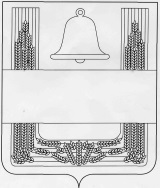 СОВЕТ ДЕПУТАТОВ СЕЛЬСКОГО ПОСЕЛЕНИЯКОНЬ-КОЛОДЕЗСКИЙ СЕЛЬСОВЕТ ХЛЕВЕНСКОГОМУНИЦИПАЛЬНОГО РАЙОНА ЛИПЕЦКОЙ ОБЛАСТИРОССИЙСКОЙ ФЕДЕРАЦИИТридцатая сессия  пятого созываРЕШЕНИЕ05 октября 2017 г.                 с. Конь-Колодезь                                 № 58Об отмене решений Совета депутатов сельского поселения Конь- Колодезский сельсовет Хлевенского муниципального района Липецкой области Рассмотрев Протест прокуратуры Хлевенского района от 28.09.2017 года и в целях приведения нормативных правовых актов в соответствие с действующим законодательством, Совет депутатов сельского поселения Конь-Колодезский сельсоветРЕШИЛ:1. Отменить следующие решения Совета депутатов сельского поселения Конь-Колодезский сельсовет Хлевенского муниципального района Липецкой области :- решение от 11 августа 2015 года № 157 "Об утверждении Правила присвоения, изменения и аннулирования адресов на территории сельского поселения Конь-Колодезский сельсовет ",- решение от 10 февраля 2017 года № 41 "О внесении изменений в "Правила присвоения, изменения и аннулирования адресов на территории сельского поселения Конь-Колодезский сельсовет"2. Настоящее решение вступает в силу со дня его обнародования.Председатель Совета депутатов сельского поселения Конь-Колодезский сельсовет                              С.В.Савенкова